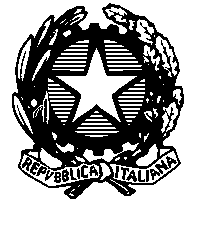 TRIBUNALE DI SASSARISEZIONE PENALEIl presidente del I Collegio, dott.ssa Elena Meloni- rilevato che, in relazione all’emergenza sanitaria COVID-19 tutt’ora in atto, per consentire il rispetto delle condizioni igienico sanitarie finalizzate ad evitare assembramenti all’interno dell’ufficio giudiziario e contatti ravvicinati tra le persone, in relazione al numero delle aule di udienza ed alla loro capacità, è necessario indicare l’orario di trattazione di alcuni processi;DISPONE:I processi dell’udienza del 15.12.2021 saranno chiamati con il seguente orario nell’aula Corte d’Assise:Le parti interessate potranno accedere al Palazzo di Giustizia 15 minuti prima dell’orario indicato e dovranno allontanarsi appena ultimati gli adempimenti necessari.Manda alla cancelleria per le comunicazioni e la pubblicazione sul sito internet del Tribunale.Citazione dei testi a carico delle parti che li hanno indicati.Il Presidente del CollegioElena MeloniR.G.N.R. R.G. DIBATTORARION2020/57N2021/5059.00N2018/4825N2021/5019.00N2019/5469N2021/15879.00N2019/217N2021/3769.30N2012/6986N2016/144910.00N2013/7119N2019/154911.00N2017/2837N2019/155111.30N2011/1527N2014/288212.00